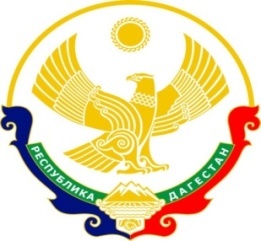 АДМИНИСТРАЦИЯ СЕЛЬСКОГО ПОСЕЛЕНИЯ«СЕЛЬСОВЕТ «УЗДАЛРОСИНСКИЙ» МУНИЦИПАЛЬНОГО ОБРАЗОВАНИЯХУНЗАХСКИЙ РАЙОН РЕСПУБЛИКИ ДАГЕСТАНПОСТАНОВЛЕНИЕ
от 09.01 2018 года № 5«Об утверждении плана мероприятий 
администрации МО СП «сельсовет «Уздалросинский»
по противодействию коррупции на 2018 год»
В соответствии с п.п. «г» п.3 Указа Президента Российской Федерации от 11.04.2014 года № 226 «О национальном плане противодействия коррупции на 2015-2016 годы», руководствуясь Национальной стратегией противодействия коррупции, утвержденной Указом Президента Российской Федерации от 13.04.2010 года № 460, согласно Закона «О противодействии коррупции в РД», администрация муниципального образования сельское поселение «сельсовет «Уздалросинский»ПОСТАНОВЛЯЕТ:1. Утвердить план мероприятий администрации муниципального образования сельское поселение ««сельсовет «Уздалросинский» по противодействию коррупции на 2018 год (Приложение № 1). 
2. Настоящее постановление вступает в силу с момента принятия и подлежит обнародованию.
3. Контроль за исполнением постановления оставляю за собой.Глава 
МО сельское поселение
«сельсовет «Уздалросинский»						Исаев О.МПриложение № 1
к постановлению администрации
МО СП «сельсовет «Уздалросинский»
от 09.01.2018 года № 5ПЛАН
мероприятий администрации МО СП «сельсовет «Уздалросинский»
по противодействию коррупции на 2018 год№п/пНаименование мероприятийСрокисполненияОтветственные лица1. Меры по нормативно-правовому обеспечению противодействия коррупции1. Меры по нормативно-правовому обеспечению противодействия коррупции1. Меры по нормативно-правовому обеспечению противодействия коррупции1. Меры по нормативно-правовому обеспечению противодействия коррупции1.1.Организация ежегодного изучения муниципальными служащими администрации сельского поселения действующего законодательства о противодействии коррупции.2018г.Глава администрации МО СП «сельсовет «Уздалросинский»1.2.Разработка, принятие нормативных правовых актов по вопросам противодействия коррупции.2018 г.Глава администрации МО СП «сельсовет «Уздалросинский»2. Меры, направленные на изучение причин коррупции, факторов, способствующих коррупции, профилактику коррупции2. Меры, направленные на изучение причин коррупции, факторов, способствующих коррупции, профилактику коррупции2. Меры, направленные на изучение причин коррупции, факторов, способствующих коррупции, профилактику коррупции2. Меры, направленные на изучение причин коррупции, факторов, способствующих коррупции, профилактику коррупции2.1.Анализ обращений и заявлений граждан, поступающих в администрацию сельского поселения, а также результатов их рассмотрения, на предмет наличия информации о фактах коррупции со стороны муниципальных служащих сельского поселения, а также о причинах и условиях, способствующих проявлению таких фактов.Ежемесячно.Глава МО СП «сельсовет «Уздалросинский»3. Меры, направленные на противодействие коррупции при размещении муниципального заказа.3. Меры, направленные на противодействие коррупции при размещении муниципального заказа.3. Меры, направленные на противодействие коррупции при размещении муниципального заказа.3. Меры, направленные на противодействие коррупции при размещении муниципального заказа.3.1.Осуществление контроля за целевым использованием бюджетных средств.Постоянно.Отдел финансов,отдел экономики МР «Хунзахский район».4. Меры, направленные на обеспечение доступа граждан и информации о деятельности органов исполнительной власти, в том числе в сфере противодействия коррупции.4. Меры, направленные на обеспечение доступа граждан и информации о деятельности органов исполнительной власти, в том числе в сфере противодействия коррупции.4. Меры, направленные на обеспечение доступа граждан и информации о деятельности органов исполнительной власти, в том числе в сфере противодействия коррупции.4. Меры, направленные на обеспечение доступа граждан и информации о деятельности органов исполнительной власти, в том числе в сфере противодействия коррупции.4.1.Размещение (обновление) на сайте администрации сельского поселения:- информации об основных направлениях деятельности администрации сельского поселения;- нормативных правовых актов, разрабатываемых администрацией сельского поселения.Постоянно.Должностные лица администрации МО СП «сельсовет «Уздалросинский»